СОВЕТ  ДЕПУТАТОВ    ДОБРИНСКОГО МУНИЦИПАЛЬНОГО РАЙОНАЛипецкой области6-я сессия VII-го созываРЕШЕНИЕ09.02.2021г.                                   п.Добринка	                                   №56 -рсО прогнозном плане (программе) приватизации муниципальногоимущества Добринского муниципального района на 2021 годРассмотрев обращение администрации Добринского муниципального района об утверждении прогнозного плана (программы) приватизации муниципального имущества Добринского муниципального района на 2021 год, руководствуясь Федеральным Законом от 21.12.2001 №178-ФЗ «О приватизации государственного и муниципального имущества», ст.27 Устава Добринского муниципального района, учитывая решение постоянной комиссии по экономике, бюджету, муниципальной собственности и социальным вопросам, Совет депутатов Добринского муниципального районаРЕШИЛ:1.Утвердить прогнозный план (программу) приватизации муниципального имущества Добринского муниципального района на 2021 год согласно приложению.2. Направить указанный нормативный правовой акт главе Добринского муниципального района для подписания и официального опубликования.3. Настоящее решение вступает в силу со дня его принятия.Председатель Совета депутатовДобринского муниципального района 			               М.Б.Денисов                     Приложение         к решению Совета депутатовДобринского муниципального района            от 09.02.2021г. № 56 -рсПрогнозный план (программа) приватизации муниципального имущества Добринского муниципального района на 2021 годГлава Добринского муниципального района                                          Р.И.Ченцов                                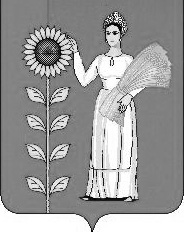 №п/пНаименование имуществаПредложение срока приватизации1½ часть жилого дома, общей площадью 241,2 кв.м., по адресу: Липецкая область, Добринский район, п.Добринка, ул.Воронского, д.21-й/2-й квартал